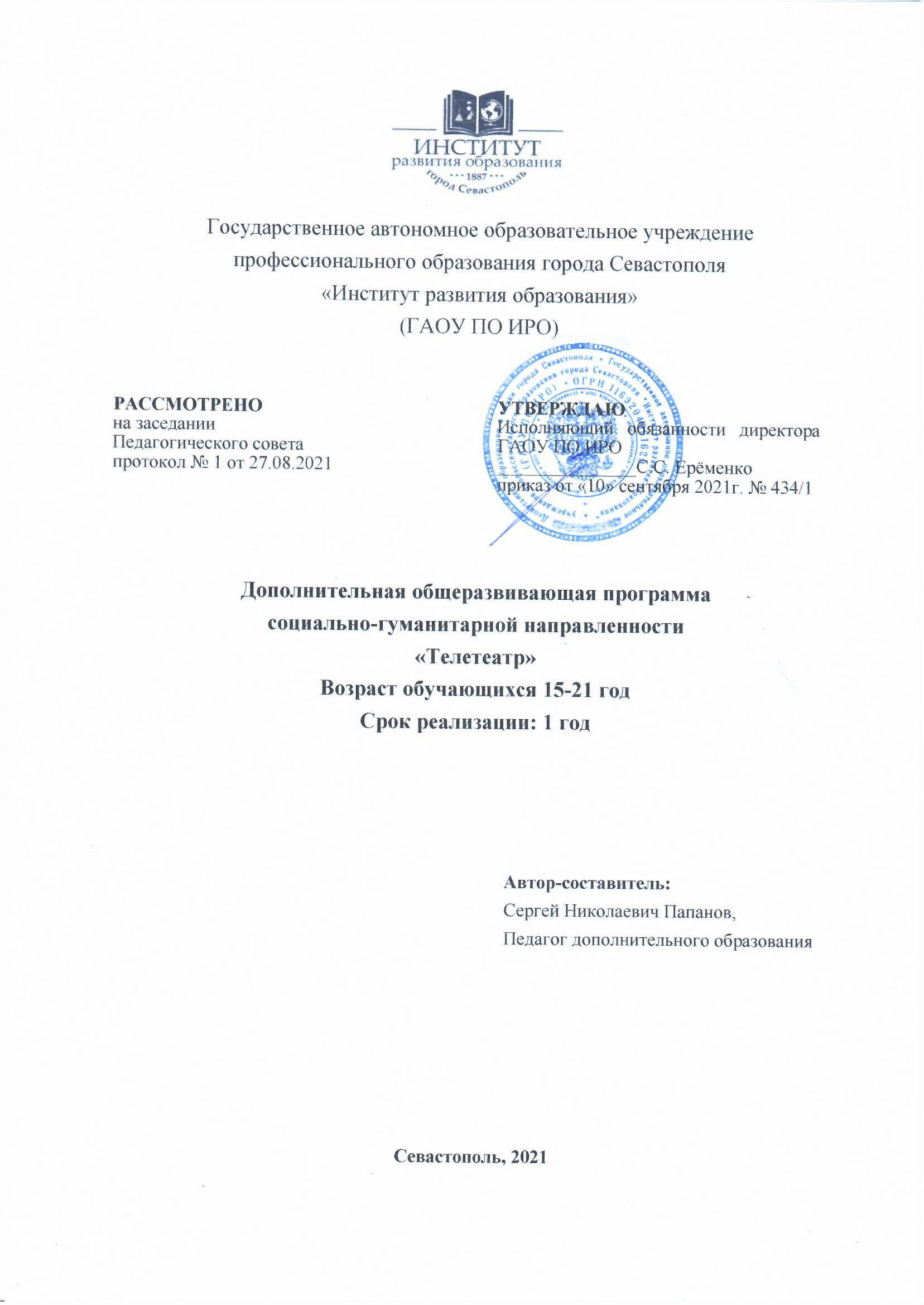 Пояснительная запискаДополнительная общеобразовательная программа социально-педагогической направленности «Телетеатр» разработана на основе:Закона Российской Федерации «Об образовании» (Федеральный закон от 29 декабря 2012г. №273-ФЗ);Приказа Министерства просвещения РФ от 9 ноября 2018г. №196 «Об утверждении порядка организации и осуществления образовательной деятельности по дополнительным общеобразовательным программам»;Концепции развития дополнительного образования детей (распоряжение Правительства РФ от 4 сентября 2014г. №1726-р);Письма Министерства образования и науки РФ от 18.11.2015г. №09-3242 «Методические рекомендации по проектированию дополнительных общеразвивающих программ (включая разноуровневые программы).Приказа Министерства образования и науки РФ от 29 августа . № 1008 «Об утверждении Порядка организации и осуществления образовательной деятельности по дополнительным общеобразовательным программам». Постановления Главного государственного санитарного врача РФ от 4 июля . № 41 «Об утверждении СанПиН 2.4.4.3172-14 «Санитарноэпидемиологические требования к устройству, содержанию и организации режима работы образовательных организаций дополнительного образования детей».Изменение информационной структуры общества требует нового подхода к формам работы с обучающимися. Новые информационные технологии должны стать инструментом для познания мира и осознания себя в нём, а также, для рационального использования информации. Необходимо одновременно помогать обучающимся в анализе и понимании устного и печатного слова, содействовать тому, чтобы они сами могли рассказать о происходящих событиях, высказаться о своём социальном, политическом окружении. Данная программа нацелена на освоение современных информационных технологий, совершенствование основных видов речевой деятельности в их единстве 
и взаимосвязи; подразумевает теоретическую и практическую подготовку.Настоящая программа социально-гуманитарного направления и рассчитана на 1 год обучения. Она предполагает овладение навыками создания видеороликов, воспитание интересов к журналистике, выявление индивидуальных особенностей обучающихся, развитие творческих способностей. Теоретические и практические занятия призваны дать представление о специфике деятельности телевизионного ведущего, особенностях телевизионного производства и телевизионных технологиях - организационной, сценарной, операторской, режиссерской. Производство телепрограммы - особая профессиональная и психологическая среда, требующая как от телеведущего, так и от участников программы определенных навыков и способностей. Особая задача на тренинге - отработка навыков и приемов работы в кадре. Студенты овладевают знаниями и опытом общения с компьютером и техническим оснащением кино- фотолаборатории, осваивают компьютерные программы, позволяющие производить запись и монтаж телепрограмм.Дополнительная общеразвивающая программа «Телетеатр» имеет социальную и техническую направленность и рассчитана, прежде всего, на тех, кто делает первые шаги в изучении видео и фотоаппаратуры, кто снимает в режиме «автомат», но имеет желание научиться осознанно управлять фотоаппаратом и самим творческим процессом, расширять свои знания и навыки в создании фото, видео и ведении блогов. Актуальность программы заключается том, что она предполагает личностно-ориентированный подход, который учитывает индивидуальные особенности детей и учит их свободно и творчески мыслить, а также имеет системно-деятельностный характер обучения, позволяющий каждому обучающемуся научиться работать как индивидуально, так и в коллективе. Общеразвивающая программа направлена на развитие детских и молодежных общественных инициатив.Целью программы является развитие качеств творческой, всесторонне образованной, социально позитивной личности через создание и трансляцию новостей, видеофильмов, роликов.Задачи программыОбучающие задачи:Повышение уровня ИКТ - компетенций обучающихся. Изучение компьютерных программ, используемых при монтаже и обработке видеоматериала.Обучение выступлению перед публикой и камерой. Обучение первоначальным знаниям о тележурналистике. Развивающие задачи: Развитие ораторских навыков; освоение техники культуры речи; Развитие творческих и коммуникативных способностей, развитие актёрских способностей и навыков, Активизация мыслительного процесса и познавательного интереса; Развитие умения импровизировать, сочинять, фантазировать т.е. творчески относится к поставленной задаче.Развивать способности к логическому, творческому мышлению.Создавать условия к саморазвитию воспитанников. Способствовать к самостоятельному и осознанному выбору будущей профессии. Активизация интеллектуальных качеств личности, сознательного выбора профессии.Воспитывающие задачи:Создание условий для успешной социализации. Овладение навыками общения и коллективного творчества, Воспитание интереса к общению с информацией и обширной аудиторией. Вовлечение обучающихся в систему соуправления воспитательной работой в образовательном пространстве.Воспитание воли, стремление доводить дело до конца.Воспитание объективного отношения к себе, к своим поступкам, чувство самоконтроля.Воспитание общепринятых норм и правил поведения в обществе.Новизна данной программы состоит в том, что она даёт возможность использовать навыки, полученные во время обучения основам тележурналистского мастерства, включая детей в систему средств массовой коммуникации общества.Благодаря занятиям в объединении «Телетеатр» студенты учатся работать коллективно, решать вопросы с учётом интересов окружающих людей, учатся контактировать с разными людьми, помогать друг другу, учатся оценивать события с нравственных позиций, приобретают навыки контролировать себя, становятся более эрудированными и коммуникабельными людьми; повышается общий уровень культуры учащихся; учащиеся объединения ограждены от отрицательного влияния окружающей среды. Программа носит комплексный характер и включает в себя различные элементы:обучение основам телевизионных специальностей: тележурналистика, операторское мастерство, видеомонтаж;развитие творческих, коммуникативных способностей личности в процессе участия в творческом телевизионном процессе;участие в социально-значимой деятельности Студенческого самоуправляемого коллектива.Педагогическая целесообразность программы заключается в комплексном подходе в вопросе развития творческого мышления обучающегося. Процесс создания видеоролика, выезд на съемки, создание сценария, актерская игра, безусловно, развивает интеллект ребенка, сообразительность, память, фантазию. Отличительные особенности программы Отличительной особенностью программы является ее практическая направленность, так как в результате проведения занятий обучающимся создаются теленовости, выпуски интересных программ, освещение событий в социальных сетях Института.Возраст и количественный состав обучающихся: возраст обучающихся – 15–22 года. Количество обучающихся в группах – 15человек. Предполагается создание 4-х учебных групп.Объем программы – 144 часа. Срок реализации программы: 1 год.Форма обучения: очная, групповая – занятия проводятся в разновозрастнойгруппе.Режим занятий: занятия проводятся _____ раз в неделю по 2 часа, время занятийвключает 45 минут учебного времени и обязательный 15-минутный перерыв.Учебно-тематический планТематическое планирование программы структурировано по разделам:тележурналистика;операторское мастерство и видеомонтаж;работа с социальными сетями.Содержание программыВведение. Знакомство с обучающимися. ТБ в аудитории.Работа с социальными сетямиТеория Социальные сети. Ведение страниц в социальных сетях. SMM и стиль ведения социальных сетей. Создание репортажей. Освещение школьных мероприятий.Практика Освещение всех мероприятий ИРО в социальных сетях: через группу во Вктонтакте, Инстаграмм; ведение постоянных рубрик и блогов.ТележурналистикаТеория Введение в тележурналистику. Телевидение как средство коммуникации. Социальные функции телевидения. Телевизионные специальности. Этапы создания телепередач. Телевизионный сюжет. Телевизионный язык: умение рассказывать «картинками». Композиция телевизионного сюжета. Типы и элементы телевизионных сюжетов. Взаимодействие журналиста и оператора при работе над сюжетом. Понятия «закадровый текст», «стендап», «синхрон», «лайф», «экшн». Новости и блоги. Критерии отбора новостей. Верстка новостного выпуска. Подборка видеоблогов. «Классический», «домашний», «публицистический» стиль новостей. Сбор информации. Источники информации. Достоверность информации. Информационный повод. Особенности работы над информационным сюжетом. «Подводка» к информационному сюжету. Выпуск новостей. Интервью. Цели и особенности интервью. Активное слушание. Подготовка вопросов для интервью. Требования к вопросу. Взаимодействие оператора и журналиста при съемке интервью. Фоторепортаж. Фотокамера. Экспозиция.Практика Создание ролика на произвольную тему. Создание ролика на произвольную тему. Выпуск теленовостей. Выпуск теленовостей. Создание сюжета «Фильм – портрет». Фоторепортаж для сайта института. Работа над фотографиями и создание своего портфолио. Практическая работа.Операторское мастерство и видеомонтажТеория Видеокамера. Устройство цифровой видеокамеры. Обращение с видеокамерой. Функциональное назначение элементов управления видеокамерой и их грамотное применение. ТБ при работе с видеокамерой. Видеоряд. Требования к видеоряду. Основные правила видеосъемки. Баланс белого, освещенность кадра, выравнивание кадра по вертикали. Устойчивость камеры при съемках без штатива. Просмотр учебного фильма. Композиция кадра. План: крупный, средний, общий. Ракурс. Перспектива. Глубина кадра. Свет и цвет. Выбор плана при съемке человека. Монтаж по крупности. брезка, «воздух». Съемка диалога. Правило «восьмерки». Съемка интервью. Съемка видеосюжета. Взаимодействие оператора и журналиста по решению творческой задачи. «Картинка» - основа телесюжета. Алгоритм работы оператора при съемке телесюжета. Программа видеомонтажа. Оборудование нелинейного монтажа. Работа с видеофайлами на компьютере. Программы для обработки и просмотра видеофайлов. Монтажный план сюжета. Обработка исходного материала. Создание монтажного листа. Монтажного плана сюжета. Принципы монтажа видеоряда. Создание видеоблога. Основные инструменты программы видеомонтажа Adobe Premiere. Интерфейс программы. Инструменты монтажа. Размещение на дорожке видеоредактора закадрового текста и синхронов. Создание файла проекта.Практика Мастер-класс: «Обращение с видеокамерой». Создание сюжета на произвольную тему. Создание сюжета мероприятия. Выпуск новостей. Создание сюжета.Итоговое занятие. Создание сюжета на заданную тему.3 Календарный учебный графикКалендарный учебный график и расписание программы разрабатывается научебный год с учетом особенностей реализации программы в каникулярный период.4 Организационно-педагогические условия реализации программы Методическое обеспечение программыУчебная деятельностьМетоды обучения:Словесный - беседы, описания, объяснения, указания, убеждение, инструктаж,оценка.Практический - выполнение упражнений, разработка проекта.Методики и технологии обучения:проектная деятельность, проблемное обучение, уровневая дифференциация,обучение на основе проблемной ситуации, сотрудничество, развитие критическогомышления, проблемно-диалоговое обучение.Формы учебной работы: предметно-тематическое общение; разбор новых понятий, терминов; наглядный метод или объяснительно-иллюстративный; просмотр документов,видеофильмов; тренинг-занятия и круглые столы, которые помогают раскрепощению, умениюдержать себя при публичном выступлении; лекции в виде слайдовых презентаций; применение активных форм обучения (защита собственных проектов, мастер-класс — встречи с профессионалами); игровой метод, стимулирующий рост мотивации к обучению, развивающиепотребности самостоятельной работы с различными источниками знаний.Воспитательная деятельностьСодержательные направления воспитательной работы: формирование уважительного отношения к альтернативному мнению; формирование изменения привычных норм и правил жизни учащихся; формирование новых интересов; формирование общей и экономической культуры.Методы воспитания: методы формирования сознания личности; методы организации деятельности и формирование опыта общественногоповедения; методы стимулирования поведения деятельности.Методики/технологии воспитания: убеждение, рассказ, объяснение, разъяснение,лекция, этическая беседа, внушение, инструктаж, диспут, доклад, пример, упражнения,приучение, педагогическое требование, общественное мнение, поручение, воспитательныеситуации; соревнования, поощрение.Формы воспитательной работы:события, игры, дискуссии и круглые столы.Развивающая деятельностьСодержательные направления развивающей деятельности: программа направленана развитие умения работать в команде, критического мышления и предпринимательскойграмотности.Методы развития: обучение навыкам обучения и самостоятельной проектнойдеятельности.Методики/технологии развития: беседа, дискуссии (круглые столы, дебаты,диспуты), игры, тренинги, системы последовательных заданий, проекты, демонстрация, «делай как я».Материально-техническое обеспечение программы:Для реализации программы «Телетеатр» необходимы:Помещение, отвечающее санитарно-гигиеническим требованиям.Учебная мебель: столы, стулья, доска.Компьютер, мультимедийный проектор.Цифровой фотоаппарат.Цифровая видеокамера.Микрофон.Компьютер с установленной программой Adobe Premiere.Учебно-наглядные пособия:Справочники.Электронные учебники и электронные учебные пособия.Методическая литература.Инструкции по технике безопасности.Электронные учебно-наглядные пособия, компьютерные презентации,  видеоролики.Педагогический мониторингЦелью педагогического мониторинга является отслеживание результатов реализации программы, наблюдение за развитием личности обучающегося.На начальном этапе обучения предусматривается выявление интересов, склонностей, потребностей, уровень мотивации, творческой активности обучающихся.В течение учебного года контроль за результатами обучения осуществляется посредством: наблюдения, рефлексии занятия (анализ готового изделия или этапа работы при его изготовлении). В конце учебного года проводится итоговый контроль с целью определения степени достижения результатов обучения в виде зачётной работы – трансляция видеоролика на сайте в группе ВКонтакте и Инстарграмм.Критерии выполнения зачётной работы:Соответствие ролика указанной теме.Техническая реализация: качество видеосъемки, Композиция.Оригинальность.Содержательность работы: законченность сюжета, наличие титульного кадра,Выразительные средства: наличие звукового сопровождения, видеоэффекты.Общее эмоциональное восприятие.Оценочные материалыМониторинг образовательных результатовИнформационно-методическое сопровождениеСписок литературыГригорьев Д.В., Степанов П.В.  Внеурочная деятельность школьников. Методический конструктор: пособие для учителя / Д.В.  Григорьев, П.В.   Степанов -   М.: Просвещение, 2010. – 223с.Примерные программы внеурочной деятельности. Начальное и основное образование / В. А. Горский, А. А. Тимофеев, Д. В. Смирнов и др.; под редакцией В.А. Горского. -   М.: Просвещение, 2011. – 111 с. Зверева Н.В. Школа тележурналиста. - Нижний Новгород: Издательский дом Минакова, 2009. – 272 с.Князев А. Основы тележурналистики и телерепортажа.- Бишкек: Изд-во КРСУ, 2001. – 160 с.Скворцов Л.И. Культура русской речи: словарь-справочник: учебное пособие для студентов высших учебных заведений / Л.И. Скворцова. -  М.: Издательский центр «Академия», 2008. – 224 с. http://dedovkgu.narod.ru/zh.htmhttp://media.utmn.ru/№Тематика занятийКоличество учебных часовКоличество учебных часовКоличество учебных часовФормы аттестации/контроля№Тематика занятийТеорияПрактикаВсегоВведение22Модуль 1. Работа с социальными сетямиМодуль 1. Работа с социальными сетямиМодуль 1. Работа с социальными сетямиМодуль 1. Работа с социальными сетями4216Тема 1. Социальные сети.3317Тема 2. Ведение страниц в социальных сетях.4252918Тема 3. SMM и стиль ведения социальных сетей.4419Тема 4. Создание репортажей246Модуль 2. ТележурналистикаМодуль 2. ТележурналистикаМодуль 2. ТележурналистикаМодуль 2. Тележурналистика491Тема 1. Знакомство с тележурналистикой.2352Тема 2. Телевизионный сюжет.5493Тема 3. Новости и блоги.88164Тема 4. Интервью.2245Тема 5. Фоторепортаж.1346Тема 6. Фотокамера.1347Тема 7. Экспозиция1238Тема 8. Выпуск теленовостей124Модуль 3. Операторское мастерство и видеомонтажМодуль 3. Операторское мастерство и видеомонтажМодуль 3. Операторское мастерство и видеомонтажМодуль 3. Операторское мастерство и видеомонтаж499Тема 9. Видеокамера.22410Тема 10. Видеоряд.34711Тема 11. Композиция кадра.43612Тема 12. Съемка видеосюжета.2101213Тема 13. Монтажный план сюжета.22414Тема 14. Программа видеомонтажа42615Тема 15. Создание видеоблога.3710Итоговое занятие22ВСЕГО ЗА УЧЕБНЫЙ ГОДВСЕГО ЗА УЧЕБНЫЙ ГОДВСЕГО ЗА УЧЕБНЫЙ ГОДВСЕГО ЗА УЧЕБНЫЙ ГОД144Годы обученияДата начала обученияДата окончания обученияВсего учебных недельКоличество учебных днейКоличество учебных часовРежим занятий2021-202201.09.202131.05.202236721443 раз по 2 часаКритерииУровни показателей критериевКритерии усвоения детьми содержания программы:разнообразие умений и навыков;глубина и широта знаний по предмету;активность ребенка в обучении, степень интереса к деятельности;разнообразие творческих достижений;развитие познавательных способностей (воображение, память, речь, внимание).Критерии эффективности воспитательных воздействий:культура поведения ребенка;развитие личностных качеств.Высокий, средний,низкийВиды деятельностиУровниУровниУровниВиды деятельностивысокийсреднийнизкийРазнообразие умений и навыковимеет ярко выраженные умения и навыки: вести фото- и видеосъёмку: правильно выбирать точку съёмки; грамотно строить композицию кадра; настраивать и правильно использовать освещение; правильно использовать планы; правильно использовать возможности съёмочной техники; монтировать видеофильмы: производить захват видеофайлов; импортировать заготовки видеофильма; редактировать и группировать клипы; монтировать звуковую дорожку видеофильма;создавать титры; экспортировать видеофайлы; знает основы тележурналистики:как взять интервью, как правильно выстроить сюжет, знать упражнения на дикцию, артикуляцию.умеет выполнять простейшую обработку фотоматериалов для вставки их в видеоряд -в полном объеме умеет их использовать на практике.владеет основными приёмами, использует практические умения и навыки при помощи педагога: вести фото- и видеосъёмку: правильно выбирать точку съёмки; грамотно строить   композицию кадра; настраивать и правильно использовать освещение; правильно использовать планы; правильно использовать возможности съёмочной техники;монтировать видеофильмы: производить захват видеофайлов; импортировать заготовки видеофильма; редактировать и группировать клипы; монтировать звуковую дорожку видеофильма; создавать титры; экспортировать видеофайлы;знает основы тележурналистики: как взять интервью, как правильно выстроить сюжет, знать упражнения на дикцию, артикуляцию.умеет выполнять простейшую обработку фотоматериалов для вставки их в видеоряд.имеет слабые навыки, отсутствует умение использовать на практике вести фото- и видеосъёмку: правильно выбирать точку съёмки; грамотно строить   композицию кадра; настраивать и правильно использовать освещение; правильно использовать планы; правильно использовать возможности съёмочной техники;монтировать видеофильмы: производить захват видеофайлов; импортировать заготовки видеофильма; редактировать и группировать клипы; монтировать звуковую дорожку видеофильма; создавать титры; экспортировать видеофайлы;не знает основы тележурналистики: как взять интервью, как правильно выстроить сюжет, не знает упражнения на дикцию, артикуляцию.умеет выполнять простейшую обработку фотоматериалов для вставки их в видеоряд.Глубина и широта знаний по предметуимеет широкий кругозор знаний по содержанию курса, владеет специальной терминологией, при решении учебных задач умеет самостоятельно работать с изученным материаломимеет неполные знания по содержанию курса, оперирует специальными терминами, при решении учебных задач справляется с помощью педагоганедостаточны знания по содержанию курса, знает отдельныеопределенияПозиция активности и устойчивого интереса к деятельностипроявляет активный интерес к деятельности, настойчив в достижении цели, стремится к самостоятельной творческой активностипроявляет интерес к деятельности, стремиться достичь результата, проявляет активность только на определенныхэтапах работына занятиях не активен, выполняет задания только по четким указаниямпедагогаРазнообразие творческих достиженийвыполнены все изделия программного материала, участвует в выставочных мероприятияхвыполнено более половины изделий программного материала, участвует ввыставочных мероприятияхвыполнено менее половины изделий программного материала,не участвует в выставочных  мероприятияхРазвитие познавательных способностейполнота восприятия объяснений педагога; обладание содержательной, выразительной речью, умением аргументировать свои идеи, обладание творческим воображением, устойчивым вниманиемвосприятие учебного материала происходит после повторного объяснения педагога; репродуктивное воображение с элементами творчества, умение отвечать на вопрос, внимание устойчивовосприятие учебного материала происходит после продолжительной работы с педагогом; воображение репродуктивное, отсутствие умения оформлять свои мысли, концентрация вниманияэпизодическая